DIPLOMADO EN TUTORIAS ACADEMICAS INTEGRALES PARA LA DOCENCIA(MODULO 3: Herramientas en la actividad Tutorial)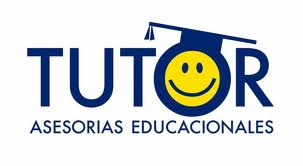 Maestra: ALICIA LILIANA SANTANA CASTILLO.Actividad  Para ser tutor debe de haber un procedimiento a seguir como lo requiere la universidad  para poder llevar con éxito el programa de Tutorías, así como cierta documentación por parte del tutor como evidencias del trabajo que se está realizando con el alumno , como lo plantea  el  “Procedimiento para planear, implementar y evaluar la acción tutorial con los alumnos”                                                         Inicio    7.1.1      Cita al grupo de alumnos seleccionados para la atención tutorial     7.1.2	      Explica el proceso y entrega la Carta Compromiso RC-PIT-04Firma la Carta Compromiso RC-PIT-04Asiste a sus entrevistas durante todo el ciclo escolarCuestiona sobre antecedentes EscolaresLlena el RC-PIT-05 e incluye la fecha de la próxima sesión     	                  DetectaElabora el RC-PIT-07 para canalizar al CAPI	                           	     	Acepta         7.4.2	(no)Firma el RC-PIT-08                    7.4.1(si)	Asiste al CAPI         7.5.1 	Informa al Coordinador de Carrera, al Coordinador del PIT y al responsable del CAPI         7.5.2	 Continua la atención tutorial llenando el RC-PIT-05         7.6.1 	Recibe el RC-PIT-05 y guarda como evidencia de trabajo         7.7.1	Aplica la forma RC-PIT-11        7.7.2	Evalúa su desempeño a través del RC-PIT-12        7.7.3	Entrega carpeta con evidencia del trabajo tutorial        7.8.1	Evalúa el desempeño del tutor       7.8.2	Determina la permanencia del Tuto                                                      FinLo que yo implementaría sería   una prueba donde se valore si están en la carrera adecuada los alumnos de primer ingreso  y sea una de las primeras en realizarse ya que me a tocado que muchas veces el alumno no está en la carrera que le gusta o en las primeras clases se da cuenta de ello, y considero que esto pude  afectar alumno.Considero de suma importancia toda la documentación como las bitácoras ya que en ellas se puede oír registrando el avance que se lleva o incluso las manifestaciones o inquietudes de los aspirantes a tutorías así como el tutor y de ahí poder darnos una idea las situaciones de temas a tratar con el tutorado.Algo que yo incrementaría seria darle más difusión a capi , considero de suma importancia que se derive al tutorado que lo requiera y se le invite a experimentar una sesión y después valore si continua o no, además de que considero que el tutorado debe de estar muy consciente del motivo por el que se le está derivando a capi y en que le serviría la misma, considero que a veces de un inicio pueden negarse a recibir la atención por el juicio que ellos mismo le ponen a la ayuda y el miedo a como los verán los demás compañeros, y que si no aceptaran ir a capi por lo menos reciban la tutoría de manera individual.En lo general considero de gran ayuda y muy bien estructurado todos los pasos  de valoración de tutorad, considero muy eficaces y sobre todo que el alumno se sienta con la confianza de que esta con un tutor responsable  y que esta realizando los pasos a seguir para su poyo.
Actividad 2 "Actividad 2"Fecha de Entrega:  29 de Marzo de 2014Objetivo de aprendizaje:Identificará posibles áreas de oportunidad dentro del procedimiento tutorial institucional. 
Instrucciones: Lea el Recurso Didáctico de Apoyo denominado “Procedimiento para planear, implementar y evaluar la acción tutorial con los alumnos” (es el procedimiento que se sigue en Lamar para la implementación del Proyecto de Tutorías).  

Argumente, de manera fundamentada, los cambios, modificaciones o mejoras que usted haría al Proyecto de Tutorías de Universidad Lamar, para eficientarlo.  